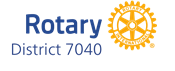 ______________________________________________________________________________Appel de candidatures : Gouverneur de district 2026-27Rotary International District 7040Un district Rotary est un groupe de Rotary Clubs à l'intérieur d'une limite géographique. Le but d’un district est de renforcer, de conseiller et de soutenir les clubs. Pour ce faire, il élabore des approches, des politiques et des procédures cohérentes, ainsi que des interprétations des politiques et procédures du Rotary International (RI) pour aider à guider les clubs dans leurs activités de service. C'est aussi l'interface entre les Rotary Clubs et le RI.Le gouverneur du district fournit du soutien, des avis et des conseils aux rotary clubs du district.  En collaboration avec le gouverneur de district, les dirigeants de district ont des responsabilités dans des domaines, notamment les finances, l'adhésion, le service international, la Fondation Rotary, l'image publique / les communications / la sensibilisation, et les programmes pour les jeunes.Le Rotary International District 7040 (D7040) se compose de 65 Rotary Clubs et 9 Rotaract Clubs, avec plus de 1 700 membres.  En outre, D7040 dispose d’un certain nombre de clubs Interact et Earlyact en milieu scolaire.  Ces clubs se trouvent dans une zone géographique allant de l’est de l’Ontario à l’ouest du Québec, à la vallée de l’Outaouais, à certaines parties du nord de l’État de New York et à Iqaluit au Nunavut.  Cela fait de nous un district bilingue, binational et multiculturel, ce qui permet une diversité incroyable.Nous cherchons à nommer un gouverneur de district pour 2026-27.  En tant que gouverneur désigné, puis gouverneur élu avant d’assumer le rôle de gouverneur, le candidat retenu fera partie de l’équipe de direction du district et aura l’occasion d’en apprendre davantage sur le district, ses clubs et ses membres.  Le candidat retenu fera également partie d’un réseau international de gouverneurs pour l’année 2026-27, une expérience incroyable alors qu’il apprend à connaître leurs homologues en Amérique du Nord et plus loin.  Le candidat retenu aura la chance de rencontrer et d'interagir avec ce groupe de futurs gouverneurs lors de diverses réunions et assemblées internationales.Souhaitez-vous contribuer à faire progresser le Rotary en fournissant un leadership, des conseils et un soutien aux clubs du District 7040 du Rotary International - et en même temps, en élargissant votre compréhension du Rotary, en améliorant vos compétences en matière de leadership dans une organisation de service bénévole et en renforçant votre réseau international au sein du Rotary ?Ou connaissez-vous quelqu’un avec les compétences et l’expérience pour remplir ce rôle au sein de D7040 ?Si c'est le cas, les candidatures pour le rôle de gouverneur de district D7040 2026-27 doivent être envoyées à d7040nominations@gmail.com d'ici le vendredi 29 décembre 2023.  Il est prévu que les entrevues auront lieu du début à la mi-janvier 2024.(Voir les pièces à gauche pour les descriptions des qualifications et des fonctions, et le formulaire de demande)